Übersetzungstext:Arbeitsaufgaben:Ergänze die entsprechenden Formen der Adjektiva:Ergänze die fehlenden Endungen (Grundstufe):Ordne folgende Verba in die Tabelle ein und ergänze die fehlenden Zeiten:possum, tulerunt, eratRichtig oder falsch?De clarissimo imperatore RomanoCerte plurimas res de Octavianoa iam saepe audiebatis. Iam iuvenis maximo studio Romae solus regere in animo habuit. Postquam senatores amore patriae adducti Caesarem interfecerunt, hos viros atrocissimis bellis civilibus1 superare potuit. Qui paulo post Marcum Antoniumb, virum summa auctoritate, quocum de principatu certavit2, vicit. Omnes adversarios3 Roma exire iussit. Illis temporibus autem crudelissimos mores suos mutavit: Non solum toto imperio pacem fecit, sed etiam templa deorum renovavit et novum forum aedificavit. Nemo illo maior fuit. 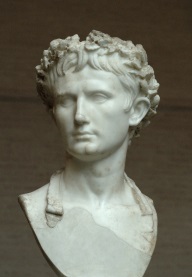 1bellum civile Bürgerkrieg2de principatu certare  um die Vorherrschaft kämpfen3adversarius, i  Gegnera     Octavianus,i                             Octavian (der als Kaiser den Ehrentitel Augustus erhielt)b    Marcus Antonius                     Marcus Antonius (82-30 v. Chr.) engster Vertrauter CaesarsKomparativSuperlativmagistrum bonumpopulorum miserorumnave celerisenatoris prudentistempora brev…………..militum fort…………….genus nobil………..verbis acr………..iniuriam grav…..PraesensPerfektImperfektPlusquamperfektRFCritognatus rät seinen Landsleuten, sich den Römern zu ergeben.Der Julianische Kalender führte das Schaltjahr ein.Die Bewohner von Sizilien bitten Verres, sie zu verteidigen.Fast ein Drittel der Einwohner Roms waren Sklaven.Vercingetorix und seine Truppen wurden in Lutetia eingeschlossen.